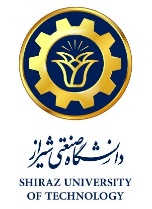 "معرفی نامه متقاضیان استعداد درخشان و ممتاز برای ورود به مقطع کارشناسی ارشد بدون آزمون "(ویژه دانشجویان دانشگاه صنعتی شیراز)(پذیرش برای سال تحصیلی 1404-1403)مشخصات شناسنامهای:تعیین درصد کارشناسی:اطلاعات دوره تحصیلی کارشناسی:اطلاعات وضعیت تحصیلی داوطلب: مهر و امضاءمدیر امور آموزشی و تحصیلات تکمیلی دانشگاه"معرفی نامه متقاضیان استعداد درخشان و ممتاز برای ورود به مقطع کارشناسی ارشد بدون آزمون"(ویژه دانشجویان سایر دانشگاه ها)(پذیرش برای سال  تحصیلی 1404-1403)مشخصات شناسنامهای:تعیین درصد کارشناسی:اطلاعات دوره تحصیلی کارشناسی:اطلاعات وضعیت تحصیلی داوطلب: مهر و امضاءمعاون/مدیرآموزشی و تحصیلات تکمیلی دانشگاهنام خانوادگی:............................................      نام:.....................................       نام پدر:......................................جنس:          زن           مرد          تاریخ تولد:..../........./........13  کد ملی:...................................................        شماره شناسنامه:...................................     شماره همراه: .................................................جزء 20 درصد برتر هم رشته و هم وردی تا پایان نیمسال ششمجزء 20 تا 30 درصد هم رشته و هم وردی تا پایان نیمسال ششم نام دانشگاه:.............................................              رشته تحصیلی:....................................    گرایش:............................. تاریخ ورود به تحصیل: نیمسال................... سال...........13تاریخ فارغ التحصیلی: ...................................................../ حداکثر تا 31/06/1403 فارغ التحصیل خواهند شد.وضعیت نوع دوره کارشناسی: شبانه   روزانه        تعداد کل واحدهای رشته تحصیلی: ...............تعداد ترمهای گذرانده:..................ترم     تعداد واحد گذرانده تا پایان نیمسال ششم:............................. واحدمعدل(1) : ............/.....................رتبه(2) : ..................                 تعداد دانشجویان هم رشته و هم ورودی:....................... نفرمعدل کارشناسی تا پایان نیمسال ششم درج گردد.رتبه برای کارشناسی پیوسته تا پایان نمیسال ششم  درج گردد.نام خانوادگی:............................................      نام:.....................................       نام پدر:......................................جنس:          زن           مرد          تاریخ تولد:..../........./........13 کد ملی:...................................................        شماره شناسنامه:...................................         شماره همراه: .................................................جزء 20 درصد برتر هم رشته و هم وردی تا پایان نیمسال ششم 	نام دانشگاه:.............................................              رشته تحصیلی:....................................    گرایش:............................. تاریخ ورود به تحصیل: نیمسال................... سال...........13تاریخ فارغ التحصیلی: ...................................................../ حداکثر تا 31/06/1403 فارغ التحصیل خواهند شد.* نام دانشگاه کامل تایپ شود.وضعیت نوع دوره کارشناسی: شبانه   روزانه             تعداد کل واحدهای رشته تحصیلی: .......تعداد ترمهای گذرانده:.............ترم                 تعداد واحد گذرانده تا پایان نیمسال ششم :.................واحدمعدل(1): ........../.........      رتبه (2): .......................................            تعداد دانشجویان هم رشته و هم ورودی:....................... نفر(1) معدل کارشناسی تا پایان نیمسال ششم درج گردد.(2) رتبه برای کارشناسی پیوسته تا پایان نمیسال ششم  درج گردد.